25.11.20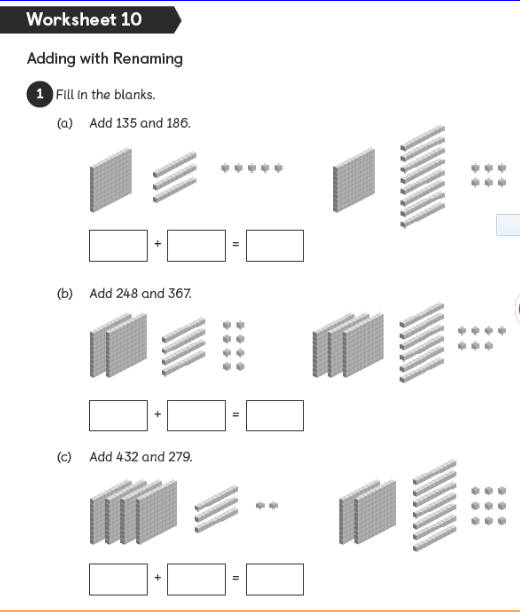 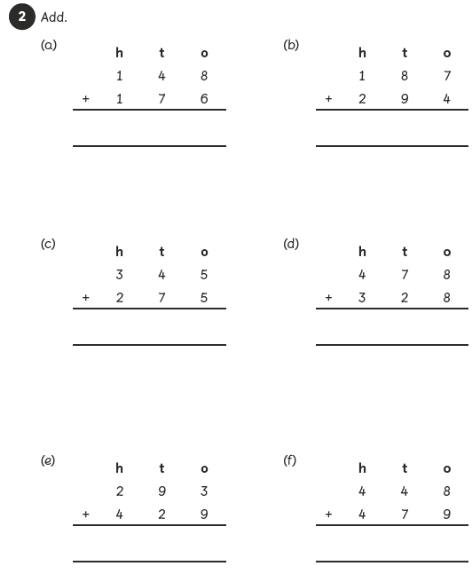 